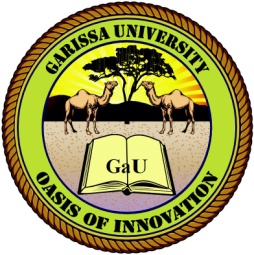 GARISSA UNIVERSITY UNIVERSITY EXAMINATION 2017/2018 ACADEMIC YEAR FOURTHIRD SEMESTER EXAMINATIONSCHOOL OF BUSINESS AND ECONOMICS FOR THE DEGREE OF BACHELOR OF BUSINESS MANAGEMENTCOURSE CODE: BBM 462COURSE TITLE: EMPLOYEE COMPENSATIONEXAMINATION DURATION: 3 HOURSDATE: 07/08/18		                               TIME: 2.00-5.00 PMINSTRUCTION TO CANDIDATESThe examination has SIX (6) questionsQuestion ONE (1) is COMPULSORY Choose any other THREE (3) questions from the remaining FIVE (5) questionsUse sketch diagrams to illustrate your answer whenever necessaryDo not carry mobile phones or any other written materials in examination roomDo not write on this paperThis paper consists of TWO (2) printed pages               	please turn overQUESTION ONE (COMPULSORY)Suppose you have been appointed as a director/manager in a newly started NGO in Garissa County. Discuss what is compensation and the importance of compensation.	       [10 Marks]Briefly list and explain giving examples the two main types of compensation you are more likely to use.								                                             [5 Marks]While seeking for advice, a manager from a sister company recommends/suggests that, you outsource payroll facility and you take in the advice. Discuss the five benefits that you are more likely to consider even as you choose to outsource payroll.	                                           [10 Marks]QUESTION TWOA good salaries and benefits plan is necessary to enable organization to	                   [10 Marks]State and briefly explain the FIVE types of employee benefits		                     [5 Marks]QUESTION THREEDiscuss the importance of Employee welfare in an organization.			       [10 Marks]Outline steps undertaken in developing an effective employee welfare program.             [5 Marks]QUESTION FOURThe management of Garissa University is considering a review of the University’s salaries and benefits administration. As a HR expert, Advice the University on the factors to consider	 												       [10 Marks]Maslow stated that employees do not work only for money but for other needs too, with the help of a diagram explain Maslow’s need hierarchy. 		                                             [5 Marks]QUESTION FIVEList and discuss the five important policies in salary administration.	                   [10 Marks]What is contingent pay and state the four impacts it has on an organization	                     [5 Marks]QUESTION SIXThe reason for a good pension scheme and reasons for a good pension scheme	         [6 Marks]List the steps undertaken in a salary system				                                 [7 Marks]List the components of Job analysis							         [2 Marks]